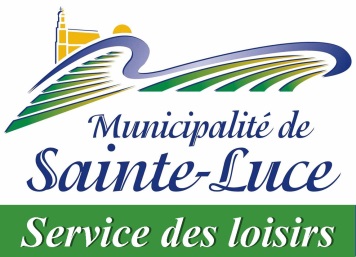 FICHE D’INSCRIPTION RELÂCHE 2018FICHE D’INSCRIPTION RELÂCHE 2018FICHE D’INSCRIPTION RELÂCHE 2018FICHE D’INSCRIPTION RELÂCHE 2018FICHE D’INSCRIPTION RELÂCHE 2018FICHE D’INSCRIPTION RELÂCHE 2018FICHE D’INSCRIPTION RELÂCHE 20181NomÂgeÂge2NomÂgeÂge3NomÂgeÂge4NomÂgeÂge5NomÂgeÂge6NomÂgeÂgeAdresseAdresseTéléphone(s)Téléphone(s)CHOIX DES ACTIVITÉSCHOIX DES ACTIVITÉSCHOIX DES ACTIVITÉSCHOIX DES ACTIVITÉSCHOIX DES ACTIVITÉSCHOIX DES ACTIVITÉSCHOIX DES ACTIVITÉSCHOIX DES ACTIVITÉSCHOIX DES ACTIVITÉSCHOIX DES ACTIVITÉSCHOIX DES ACTIVITÉSCHOIX DES ACTIVITÉSCHOIX DES ACTIVITÉSPour chacune des activités, veuillez cocher le numéro correspondant à la personne inscritePour chacune des activités, veuillez cocher le numéro correspondant à la personne inscritePour chacune des activités, veuillez cocher le numéro correspondant à la personne inscritePour chacune des activités, veuillez cocher le numéro correspondant à la personne inscritePour chacune des activités, veuillez cocher le numéro correspondant à la personne inscritePour chacune des activités, veuillez cocher le numéro correspondant à la personne inscritePour chacune des activités, veuillez cocher le numéro correspondant à la personne inscritePour chacune des activités, veuillez cocher le numéro correspondant à la personne inscritePour chacune des activités, veuillez cocher le numéro correspondant à la personne inscritePour chacune des activités, veuillez cocher le numéro correspondant à la personne inscritePour chacune des activités, veuillez cocher le numéro correspondant à la personne inscritePour chacune des activités, veuillez cocher le numéro correspondant à la personne inscritePour chacune des activités, veuillez cocher le numéro correspondant à la personne inscriteAtelier de feutrines (Fermières)123456Activités intergénérationnelles123456Bingo cadeaux du Comité jeunesse123456PiscinePiscinePiscinePiscinePiscinePiscinePiscinePiscinePiscinePiscinePiscinePiscinePiscineAutobus123456Automobile personnelle123456Jeux gonflables au gymnase123456Randonnée au Parc national du BicRandonnée au Parc national du BicRandonnée au Parc national du BicRandonnée au Parc national du BicRandonnée au Parc national du BicRandonnée au Parc national du BicRandonnée au Parc national du BicRandonnée au Parc national du BicRandonnée au Parc national du BicRandonnée au Parc national du BicRandonnée au Parc national du BicRandonnée au Parc national du BicRandonnée au Parc national du BicAutobus123456Automobile personnelle123456Cinéma LidoCinéma LidoCinéma LidoCinéma LidoCinéma LidoCinéma LidoCinéma LidoCinéma LidoCinéma LidoCinéma LidoCinéma LidoCinéma LidoCinéma LidoAutobus123456Automobile personnelle123456Ski et raquette au clair de lune123456QuillesQuillesQuillesQuillesQuillesQuillesQuillesQuillesQuillesQuillesQuillesQuillesQuillesAutobus123456Automobile personnelle123456Arbre en arbreArbre en arbreArbre en arbreArbre en arbreArbre en arbreArbre en arbreArbre en arbreArbre en arbreArbre en arbreArbre en arbreArbre en arbreArbre en arbreArbre en arbre123456123456